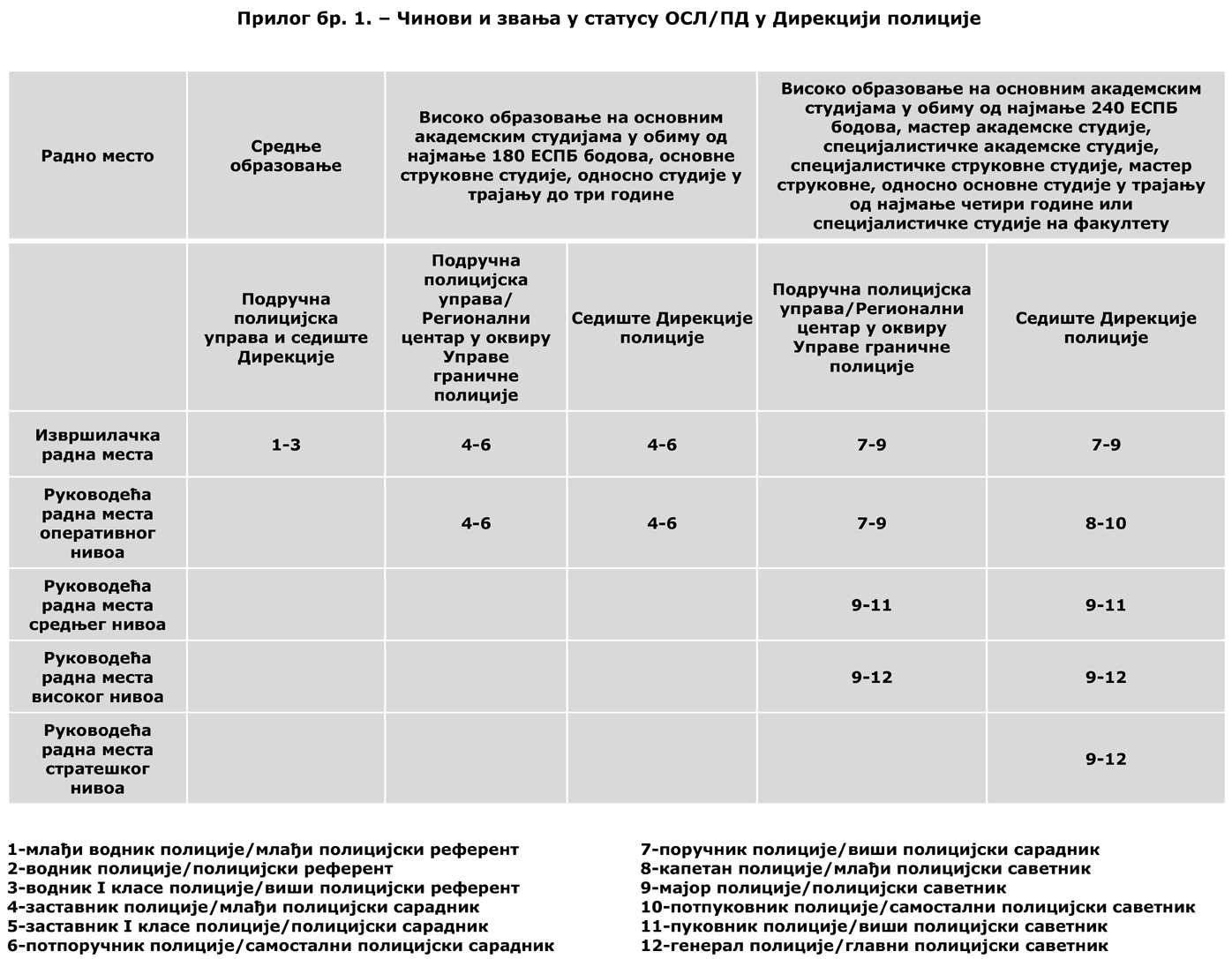 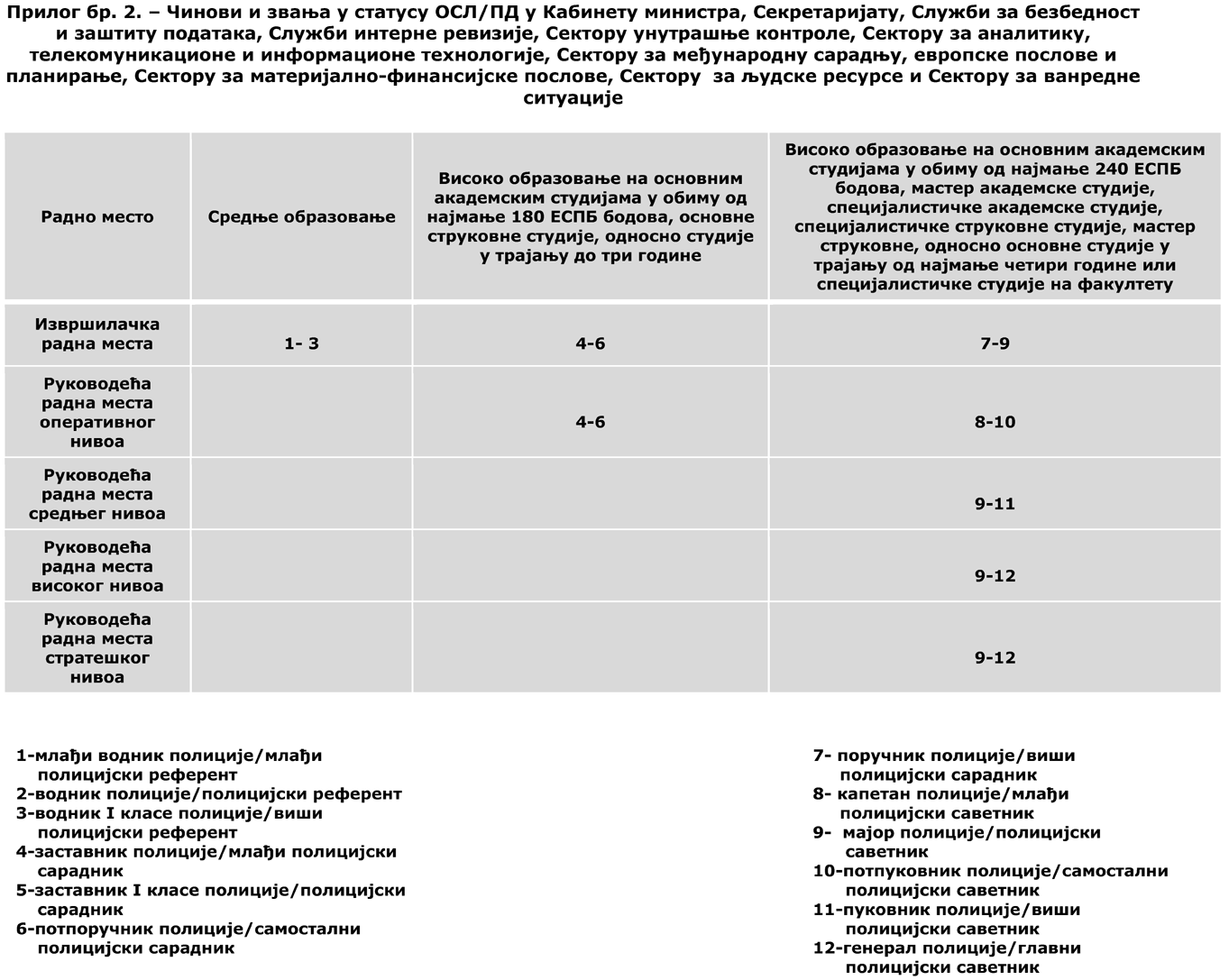 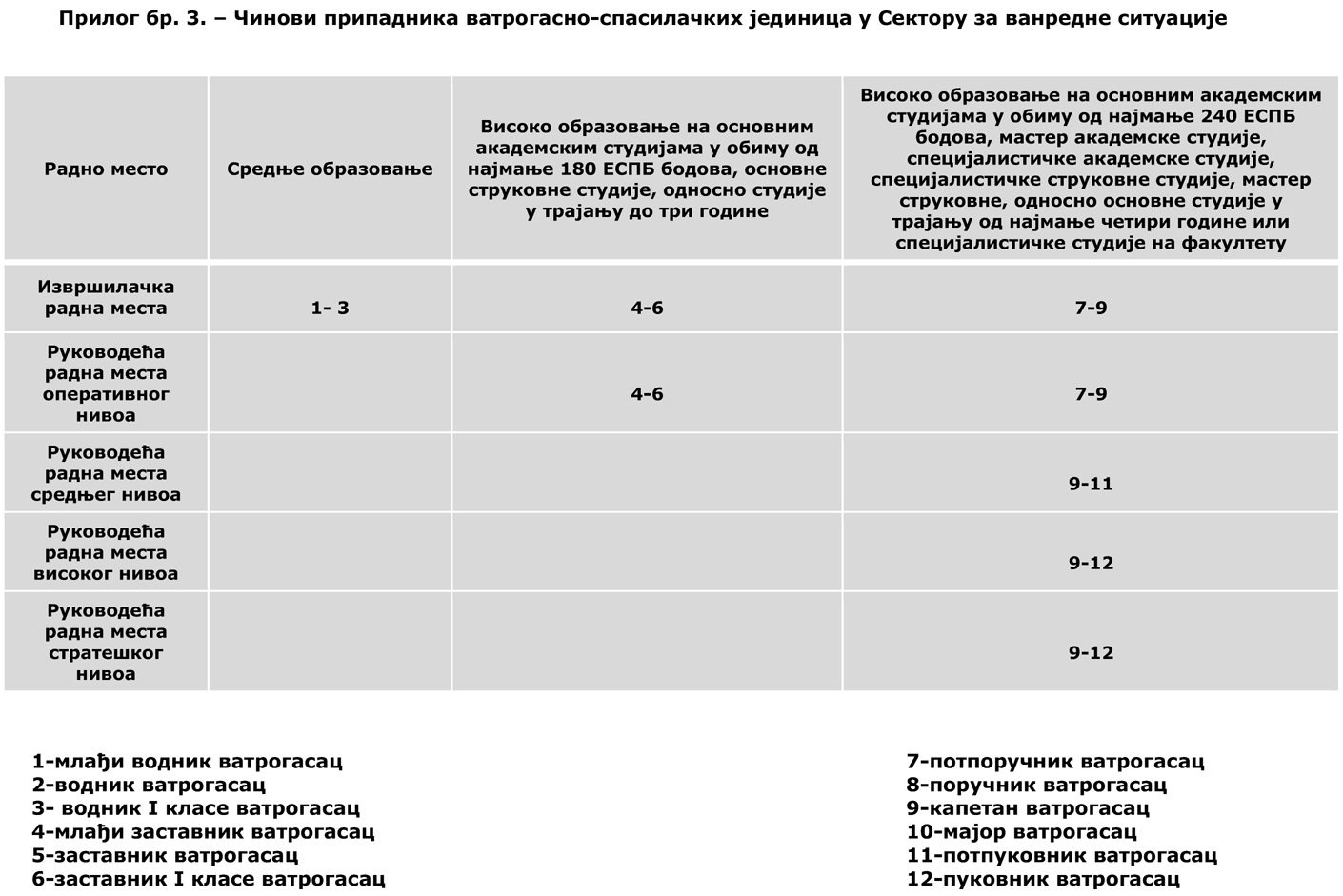 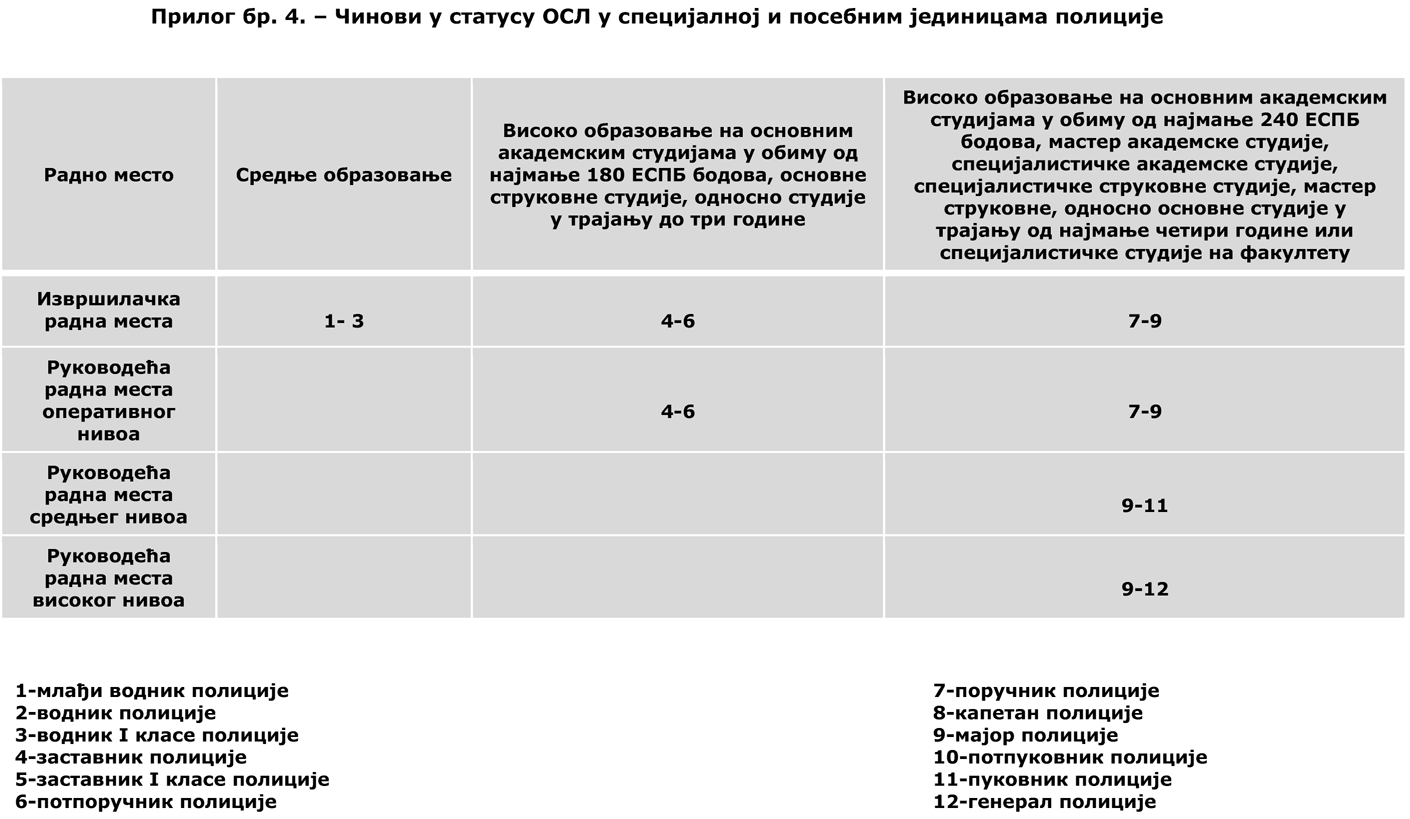 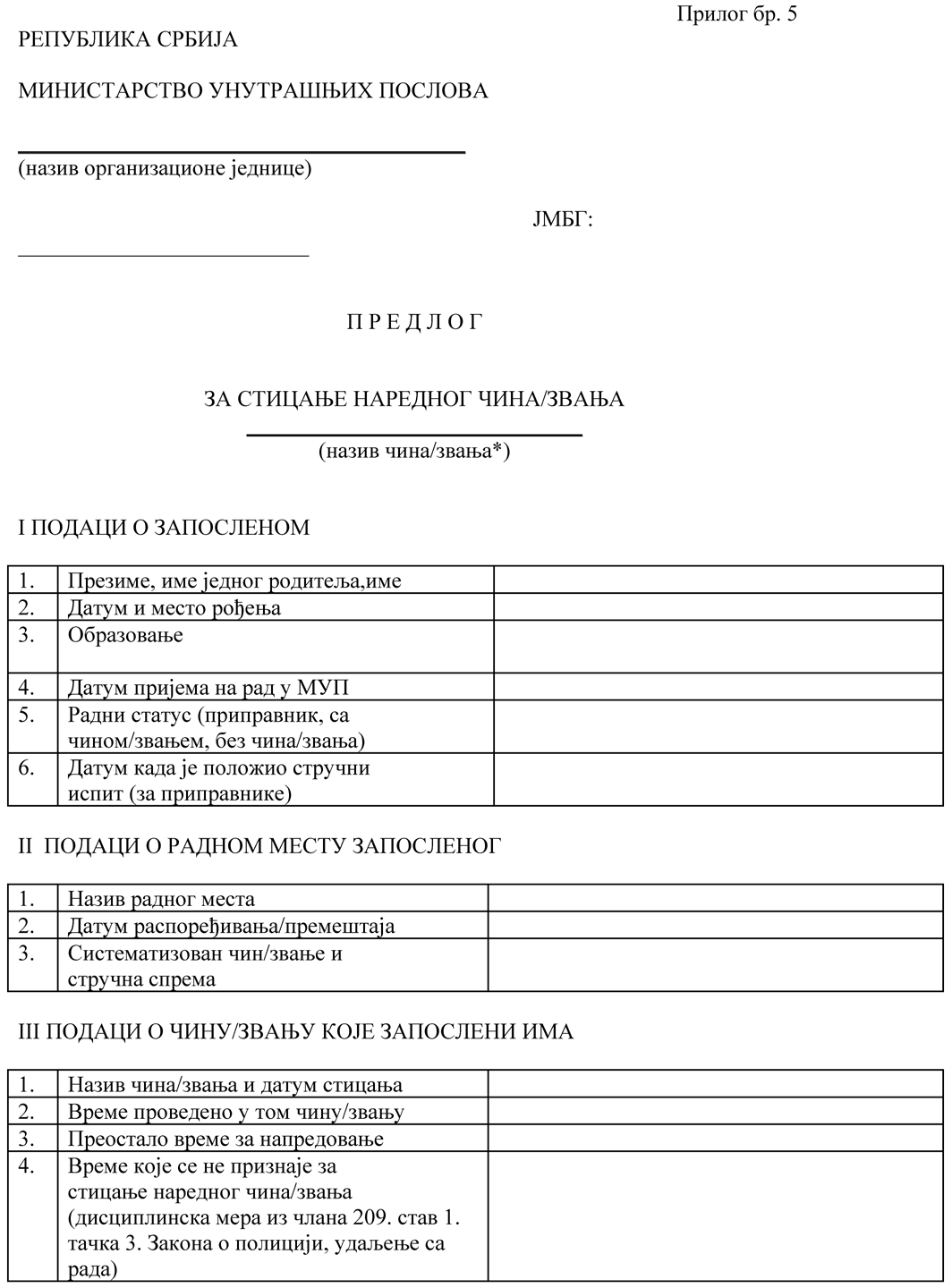 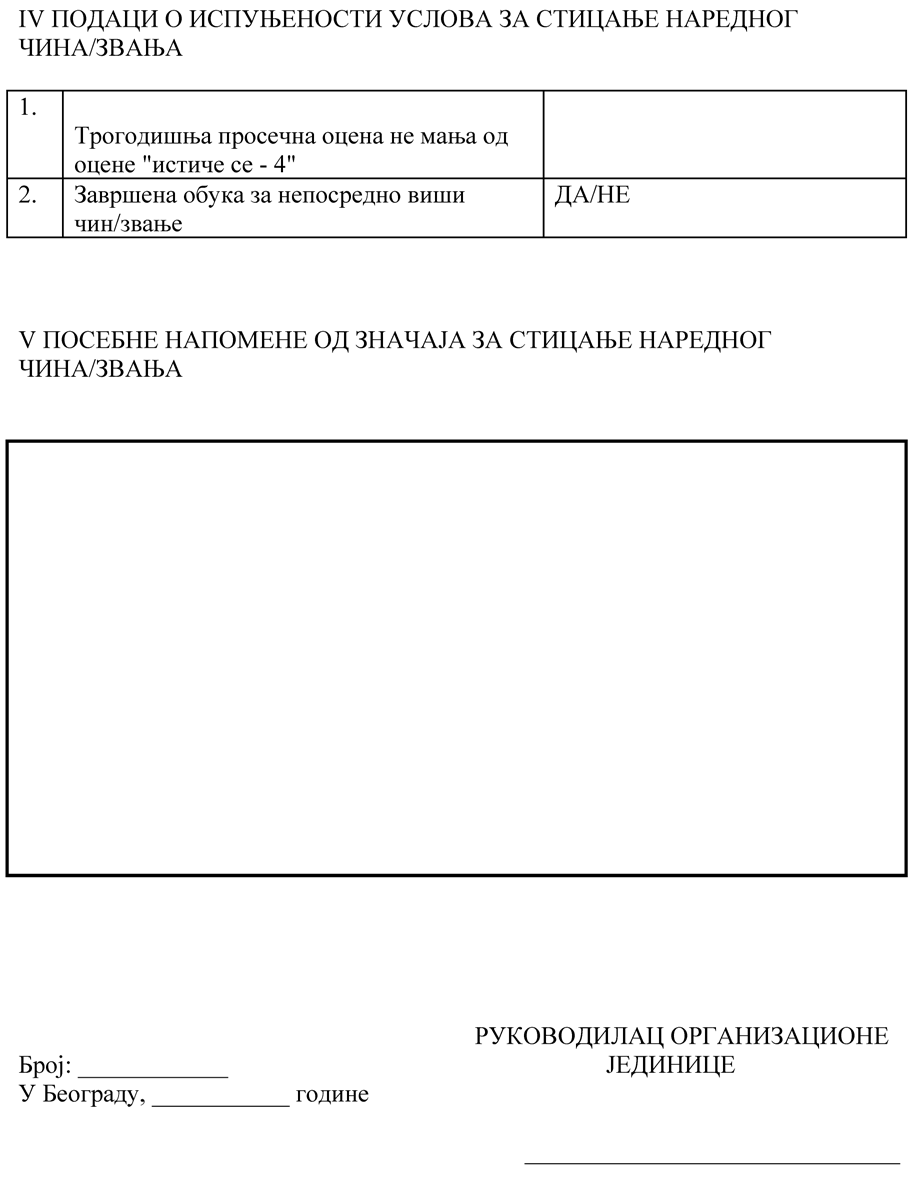 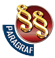 УРЕДБАО ИЗМЕНАМА УРЕДБЕ О КАРИЈЕРНОМ РАЗВОЈУ ПОЛИЦИЈСКИХ СЛУЖБЕНИКА("Сл. гласник РС", бр. 113/2020)